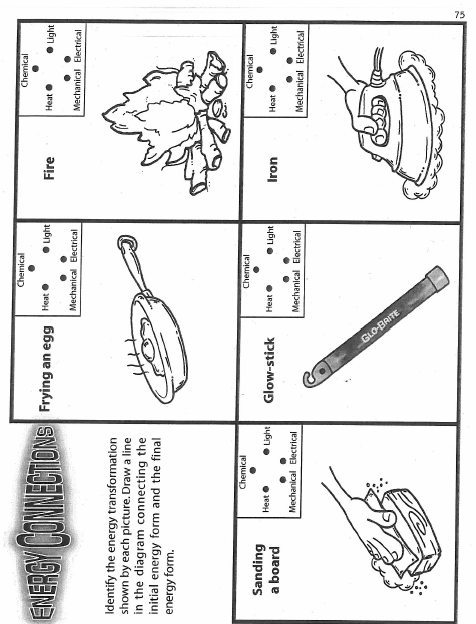 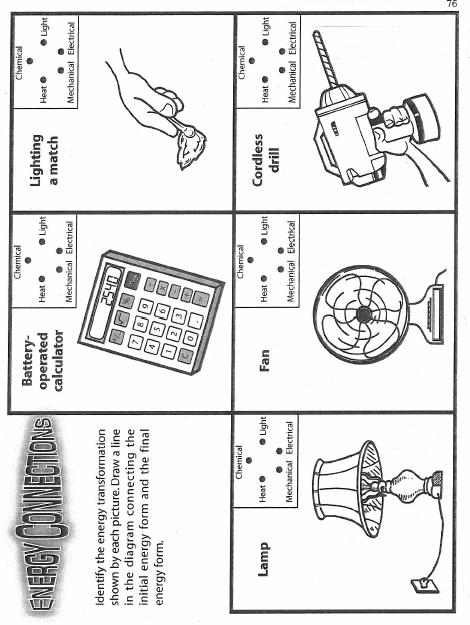 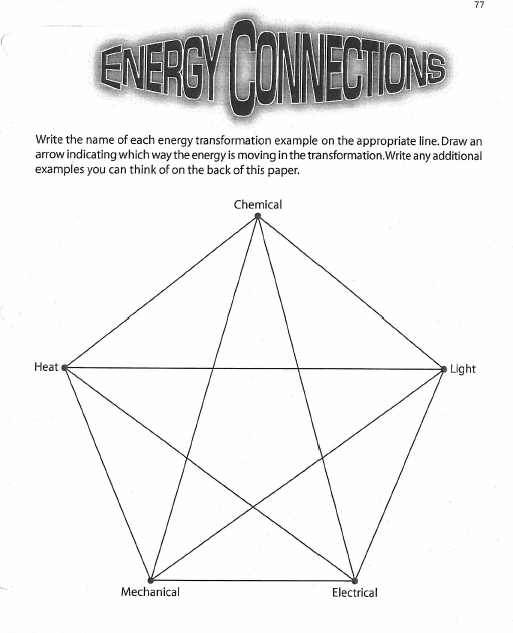 Energy Connections Conclusion QuestionName: _____________________________						             Period ____Learning Goal: Identify the energy transformations shown in a series of pictures.
What is the Law of Conservation of Energy? ________________________________________________________________________________________________________________________________________________________________________________________________Is it possible that there is more than one correct answer for some pictures? Why or why not?List 2 other energy transformations you were able to think of that were not on this activity.Example:					Transformation:Example:					Transformation:What is an energy transformation happening in the classroom right now?Example:					Transformation:What is an example of an energy transformation involving nuclear energy?Example:					Transformation:What is an example of an energy transformation involving sound energy?Example:					Transformation:Describe two energy transformations that occur in a LIVING THING.Example:					Transformation:Example:					Transformation: